SOLICITUD PLAZA PEDIODISTA PRÁCTICAS PROFESIONALES 2019DATOS PERSONALESEXPONGO• Que reúno todas y cada una de las condiciones que se exigen en la base TERCERA, referidas a la fecha en que termine el plazo de presentación de instancias.SOLICITOQue se admita la presente solicitud para la convocatoria indicada, para lo que se adjuntan los documentos siguientes exigidos en las bases de la convocatoria que se relacionan, acreditando los méritos a valorar:Fotocopia del DNI, o del pasaporte, o tarjeta de residenciaFotocopia compulsada de la titulación exigida o resguardo del pago de tasas para su expedición.Fotocopia compulsada del título de Grado Elemental de Valencià.Inscripción en el SERVEF.Curruculum vitae.Formulario de autobaremación.Fotocopia compulsada de toda la documentación acreditativa de los méritos alegados.La relación numerada de méritos a valorar.En ____________________, a ____ de ___________________ de 2019Fdo: _____________________________FORMULARIO DE AUTOBAREMACIÓNEstar en posesión del título de Grau Mitjà en Valencià u otro de nivel superior. (Mitjà 2 y Superior 3 puntos)              Mitjà 2 puntos        Superior 3 puntos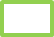 Antigüedad como demandante de empleo en SERVEF (más de 18 meses: 3 puntos, entre 6 y 18 meses: 2 puntos y menos de 6 meses: 1 punto).  Más 18 meses: 3 puntos  Entre 6 y 18 meses: 2 puntos  Menos de 6 meses: 1 puntoInformación básica sobre protección de datos / Informació bàsica sobre protecció de dades.En COLEGIO OFICIAL DE TRABAJO SOCIAL DE VALENCIA tratamos la información que nos facilita con el fin de gestionar su inclusión como colegiado, llevar a cabo acciones objeto de dicha inclusión, realizar la facturación y cumplir con las obligaciones legales aplicables, siendo la base jurídica la ejecución de un contrato. Los datos proporcionados se conservarán mientras se mantenga la relación con el Colegio o durante los años necesarios para cumplir con las obligaciones legales. Los datos no se cederán a terceros salvo en los casos en que exista una obligación legal. Usted tiene derecho a obtener la confirmación sobre si en COLEGIO OFICIAL DE TRABAJO SOCIAL DE VALENCIA estamos tratando sus datos personales, así como a ejercer sus derechos como interesado. Puede obtener más información dirigiéndose al: COLEGIO OFICIAL DE TRABAJO SOCIAL DE VALENCIA CIF: Q4669005C · C/ FRANCO TORMO 3BJ, 46007 VALENCIA · Tel 963952410 · valencia@cgtrabajosocial.es /En COL.LEGI OFICIAL DE TREBALL SOCIAL DE VALÈNCIA tractem la informació que ens facilita amb la finalitat de gestionar la seva inclusió com a col·legiat, dur a terme accions objecte d´aquesta inclusió, realitzar la facturació y complir amb les obligacions legals aplicables, sent la base jurídica la l´execució d´un contracte. Les dades proporcionades es conservaran mentre es mantingui la relació amb el Col·legi o durant els anys necessaris per complir amb les obligacions legals. Les dades no se cediran a tercers excepte en els casos en què existeixi una obligació legal. Vostè té dret a obtenir la confirmació sobre si en COL.LEGI OFICIAL DE TREBALL SOCIAL DE VALÈNCIA estem tractant les seves dades personals, així com a exercir els seus drets com a interessat. Pot obtindre més informació dirigint-se al: COL.LEGI OFICIAL DE TREBALL SOCIAL DE VALÈNCIA CIF: Q4669005C · C/ FRANCO TORMO 3BJ, 46007 VALÈNCIA· Tel 963952410 · valencia@cgtrabajosocial.esSOL·LICITUD PLAZA PERIODISTA PRÀCTIQUES PROFESSIONALS 2019DADES PERSONALSEXPOSE• Que reunisc totes i cadascuna de les condicions que s'exigeixen en la base TERCERA, referides a la data en què acabe el termini de presentació d'instàncies.SOL·LICITEQue s'admeta la present sol·licitud per a la convocatòria indicada, per al que s'adjunten els documents següents exigits en les bases de la convocatòria que es relacionen, acreditant els mèrits a valorar:•	Fotocòpia del DNI, o del passaport, o targeta de residència•	Fotocopia compulsada de la titulació exigida o resguard del pagament de taxes per a la seua expedició.•	Fotocòpia compulsada del títol de Grau Elemental de Valencià.•	Inscripció en el SERVEF.•	Curruculum vitae.•	Formulari d’autobaremació.•	Fotocòpia compulsada de tota la documentació acreditativa dels mèrits al·legats.•	La relació numerada de mèrits a valorar.En ____________________, a ____ de ___________________ de 2019Signat: _____________________________FORMULARI D’AUTOBAREMACIÓEstar en possessió del Títol de Grau Mitjà en Valencià o un altre de nivell superior. (Mitjà 2 i Superior 3 punts)               Mitjà 2 punts        Superior 3 puntsAntiguitat com a demandant d'ocupació en SERVEF (més de 18 mesos: 3 punts, entre 6 i 18 mesos: 2 punts i menys de 6 mesos: 1 punt).  Més 18 mesos: 3 punts  Entre 6 i 18 mesos: 2 punts  Menys de 6 mesos: 1 puntInformación básica sobre protección de datos / Informació bàsica sobre protecció de dades.En COLEGIO OFICIAL DE TRABAJO SOCIAL DE VALENCIA tratamos la información que nos facilita con el fin de gestionar su inclusión como colegiado, llevar a cabo acciones objeto de dicha inclusión, realizar la facturación y cumplir con las obligaciones legales aplicables, siendo la base jurídica la ejecución de un contrato. Los datos proporcionados se conservarán mientras se mantenga la relación con el Colegio o durante los años necesarios para cumplir con las obligaciones legales. Los datos no se cederán a terceros salvo en los casos en que exista una obligación legal. Usted tiene derecho a obtener la confirmación sobre si en COLEGIO OFICIAL DE TRABAJO SOCIAL DE VALENCIA estamos tratando sus datos personales, así como a ejercer sus derechos como interesado. Puede obtener más información dirigiéndose al: COLEGIO OFICIAL DE TRABAJO SOCIAL DE VALENCIA CIF: Q4669005C · C/ FRANCO TORMO 3BJ, 46007 VALENCIA · Tel 963952410 · valencia@cgtrabajosocial.es /En COL.LEGI OFICIAL DE TREBALL SOCIAL DE VALÈNCIA tractem la informació que ens facilita amb la finalitat de gestionar la seva inclusió com a col·legiat, dur a terme accions objecte d´aquesta inclusió, realitzar la facturació y complir amb les obligacions legals aplicables, sent la base jurídica la l´execució d´un contracte. Les dades proporcionades es conservaran mentre es mantingui la relació amb el Col·legi o durant els anys necessaris per complir amb les obligacions legals. Les dades no se cediran a tercers excepte en els casos en què existeixi una obligació legal. Vostè té dret a obtenir la confirmació sobre si en COL.LEGI OFICIAL DE TREBALL SOCIAL DE VALÈNCIA estem tractant les seves dades personals, així com a exercir els seus drets com a interessat. Pot obtindre més informació dirigint-se al: COL.LEGI OFICIAL DE TREBALL SOCIAL DE VALÈNCIA CIF: Q4669005C · C/ FRANCO TORMO 3BJ, 46007 VALÈNCIA· Tel 963952410 · valencia@cgtrabajosocial.es1º APELLIDO2º APELLIDONOMBREDNI/NIEFECHA NACIMIENTOTELÉFONODIRECCIONDIRECCIONLOCALIDADPROVINCIACORREO ELECTRÓNICOCORREO ELECTRÓNICOMÉRITOSAUTOBAREMACIÓNJURADOValenciàAntigüedad demandante empleoTOTAL1º COGNOM2º COGNOMNOMDNI/NIEDATA NAIXEMENTTELÈFONDIRECCIÓDIRECCIÓLOCALITATPROVINCIACORREU ELECTRÒNICCORREU ELECTRÒNICMÉRITOSAUTOBAREMACIÓNJURADOValenciàAntiguitat com a demandant d'ocupacióTOTAL